Gdańsk, 28.09.2020 r.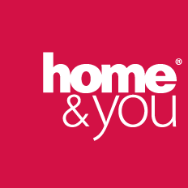 INFORMACJA DLA MEDIÓWJak przywitać jesień z uśmiechem?Poznaj sprawdzone sposoby na pokochanie jesieni od pierwszego wejrzenia. Przygotujesz się na nią w zaledwie pięciu krokach. Obiecujemy, że każdy z nich jest przyjemny i relaksujący niczym gorąca kąpiel, a jednocześnie nie wymaga złożonych przygotowań. Możesz więc zabrać się za nie w dowolnym czasie, jednak pamiętaj – jesień już za rogiem, więc im szybciej, tym lepiej!Ugotuj coś ciepłego i aromatycznegoSkorzystaj z sezonowych darów natury i ugotuj smaczną zupę, której sam zapach poprawi humor wszystkim domownikom. Poświęć chwilę, by poznać nowoczesne przepisy na ciepłe dania z dyni, cukinii, buraka i ziemniaka. Jeśli planujesz rodzinną uroczystość, odważ się przygotować coś, czego do tej pory nie robiłaś – nieco pikantną zupę krem lub modny we Francji „gulasz warzywny” – ratatouille. Podaj je na wyjątkowej zastawie i… przygotuj się na komplementy. Nie ma lepszych bodźców do inicjowania rozmowy niż apetyczne jedzenie!Przygotuj sypialnię na chłodne noceJesienna pora objawia się obniżoną temperaturą powietrza i zastąpieniem ciepłych zefirów przez nieprzyjemne przeciągi. Niezawodnym sposobem na umilenie sobie i bliskim tego okresu jest odhaczenie dwóch zadań na domowej checkliście. Po pierwsze – spraw sobie miękką kołdrę i poduszki! Po drugie – zadbaj o przyjemne w dotyku (oraz, oczywiście, dla oka) tekstylia sypialniane. Pełną gamę pościeli, narzut na łóżko i koców znajdziesz między innymi w salonach home&you. Wybierz te, które najlepiej oddają styl Twój i Twojego mieszkania.Wypełnij mieszkanie ulubionymi zapachamiCzy jest coś bardziej nastrojowego niż unoszący się w powietrzu i kojący zmysły aromat? Trudno byłoby nam w to uwierzyć! Ustawienie w kilku miejscach w domu świec zapachowych lub odświeżaczy zapewni Ci codzienną, powtarzalną aromaterapię. Jednym z najbardziej popularnych zapachów jesiennych pozostaje urocze połączenie jabłka z cynamonem. Niemniej lubiane są aromaty zielonej herbaty, kominkowego drewna, świeżego lasu, a także ponadczasowych: wanilii oraz lawendy. Uporządkuj przestrzeń wokół siebieJesień to idealny czas na planowanie nowych zadań i wprowadzanie harmonii do codziennego życia. Przywitaj nowy czas z otwartymi rękami i miejscem na nowości – zarówno w sercu, jak i w domu. Poukładaj swoje myśli i plany, a następnie nowy porządek wprowadź do szaf! Zorganizuj miejsca w domu tak, by przebywanie w nim było czystą radością, a obowiązki stały się drobnymi częściami nieobciążającej  rutyny. Pomyśl o różnego rodzaju organizerach, szkatułkach i koszach, z którymi utrzymywanie ładu w mieszkaniu będzie przychodzić domownikom bezwysiłkowo!Spraw sobie prezent bez okazjiJeśli, mimo wszystko, jesień jest dla Ciebie niełatwym okresem i czujesz już zbliżającą się wraz z coroczną słotą chandrę, popraw sobie humor niecodziennym prezentem. Może być to filiżanka gorącej czekolady w ulubionej knajpce, obejrzenie filmu, do którego masz niegasnący sentyment lub zakup nowej dekoracji do domu – to Ty wiesz najlepiej, co postawi Cię na nogi. Może dobrym sposobem będzie zawieszenie pięknej ramki z rodzinnymi zdjęciami z wakacji albo ułożenie w wazonie ciętych roślin? Pomyśl o tym, co sprawi Ci największą przyjemność i… do dzieła!Autorka:Karolina SylkaMłodsza Specjalistka ds. MarketinguBBK S. A. – właściciel marki home&youksylka@bbk.com.pl Więcej informacji prasowych na: pressroom.home-you.comSklep online: home-you.com----------------------------------------------------------------------------------------------------------------------------------------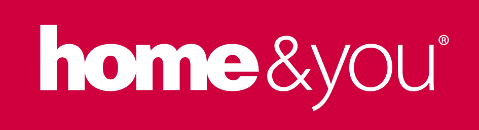 Home&you to marka z artykułami wyposażenia i dekoracji wnętrz. W home&you lubimy tworzyć wyjątkową atmosferę poprzez urozmaicenie codzienności drobnymi akcentami. Pragniemy udowodnić, że szczegóły mają znaczenie. Wierzymy, że przytulne i dobrze urządzone wnętrza wprowadzają w nasze życie harmonię oraz pozytywne emocje. Poprzez staranny dobór asortymentu home&you pomaga w komponowaniu stylowych, a także funkcjonalnych aranżacji do salonu, sypialni, kuchni, jadalni oraz łazienki.